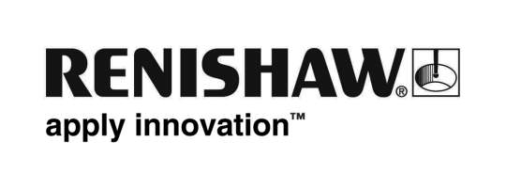 Renishaw, optimizasyon sağlayan akıllı hıza sahip, SupaTouch özellikli Inspection Plus'ı piyasaya sunuyorAkıllı yazılım tezgah üzerindeki prob ile işleme çevrimlerini düzenlerBir pazar lideri mühendislik teknolojileri firması olan Renishaw, akıllı yazılımı SupaTouch özellikli Inspection Plus'ı, İtalya'nın Milan şehrinde 5 - 10 Ekim 2015 tarihlerinde düzenlenecek EMO 2015'te piyasaya sunacak. Bu geliştirilmiş yazılım paketi, tezgah üzerinde gerçekleşen ölçüm çevrimlerini, ölçüm sürelerini en aza indirerek ve verimliliği en üst seviyeye çıkararak optimize eder.Yazılım, bir tezgahın ölçüm hassasiyetini korurken ulaşabileceği en yüksek hızı otomatik olarak belirlemek ve seçmek için, kullanılması kolay bir optimizasyon prosesi sunar. Ayrıca, her bir ölçüm rutini için bir veya iki temaslı prob ile işleme stratejisi gerçekleştirmek amacıyla, akıllı çevrim-içi karar verme fonksiyonunu kullanır.SupaTouch özellikli Inspection Plus, tezgah üzerindeki pozisyonlandırma hızlarının, ölçüm hızlarının ve stratejilerin manüel optimizasyon gereksinimlerini ortadan kaldırır. Klasik yazılım programları ile karşılaştırıldığında, CNC takım tezgahlarında, çevrim sürelerinde %60'a varan oranlarda azalma sağlamaktadır.Yazılım, maksimum hassasiyeti sağlamak amacıyla, tezgahın hızlanma veya yavaşlama aşamaları sırasında alınan tüm ölçümleri algılar ve düzeltici önlemler alıp, yeniden ölçüm yaparak, hataları kompanse eder. Ayrıca tüm yönlerde ölçüm tekrarlanabilirliğini geliştiren bir kalibrasyon prosesi sunmakta ve çok eksenli vektör hareketleri sırasında prob pozisyonlandırma hassasiyetini arttırmaktadır.SupaTouch özellikli Inspection Plus optimizasyonu, Renishaw'un varolan Inspection Plus yazılımının kanıtlanmış pek çok faydasını geliştirmektedir. Bu yeni yazılım ile kullanıcılar, takım tezgahlarının verimliliklerini ve karlılıklarını en üst seviyeye çıkararak, çevrim sürelerini ve tezgah üzerinde gerçekleştirilen ölçüm sonuçlarını belirgin ölçüde iyileştirebilirler.Daha detaylı bilgi için lütfen www.renishaw.com.tr/mtp.-Son-